Parent Wellbeing Passport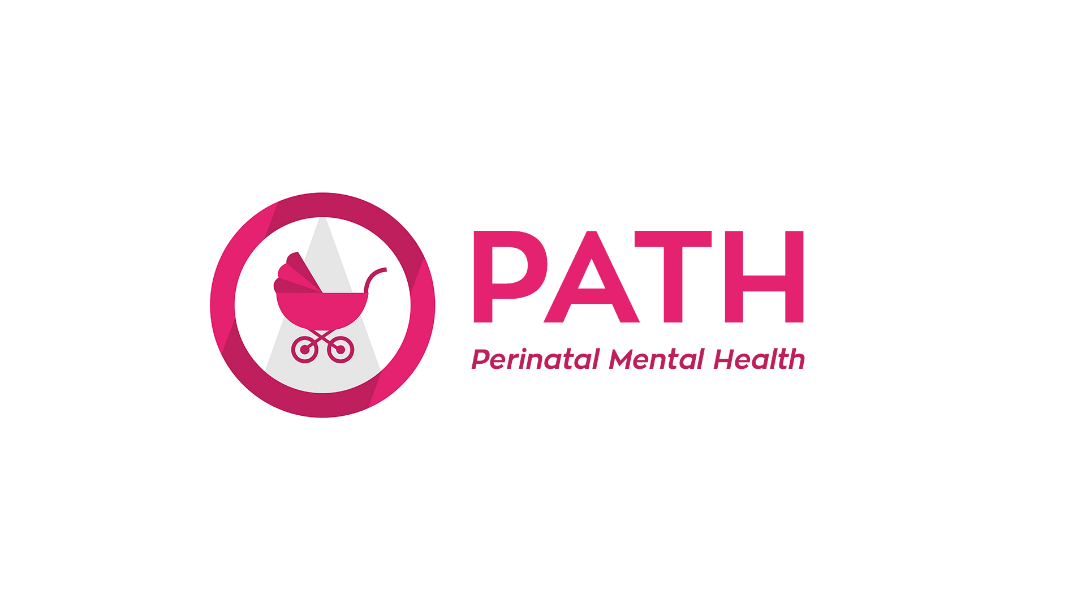 Name:ContentsIntroductionWhat is a parent wellbeing passport?Your wellbeing is important to us, and we recognise that when you become a parent, from pregnancy through to your children becoming adults, you face different challenges that you may need support with whilst in work.  We are committed to providing that support, and for you to only share the information you need to, and in a confidential way.  How to use this passportWe welcome you to complete this passport with as much information as you feel comfortable, about you as a parent, you child/children, and the challenges you face.  Please share with us what helps you and what we can do to support you.We advise you to update this passport at least annually, as we recognise that things change constantly with the demands of looking after children.  Please remember to share it with those who you wish to support you.Who will read this passport?This document is intended to be owned by you.  You can share it with whoever you would feel useful.  This includes your line manager, HR and colleagues.  Confidentiality agreementFor you to have peace of mind that this information will only be shared with those who you choose, please read the below statement.We will not share the information contained within this document to anyone, unless with the express permission of the passport holderWe will store the information contained within this passport securelyYou can ask for your passport to be deleted at any time.  We will automatically delete this if you leave the organisationWe will keep an up to date version of this document to ensure we use the correct informationThe information within this document will not be used for any purpose but to support you.  It will not be linked to performance or brought up in relation to your workIf we have a concern about safeguarding for either you or your children, we will discuss this with you if we are able to, and pass on information to the named person below: Named safeguarding contact: About me as a parentAbout my child/childrenMy challenges My TriggersWhat helps meWhat my manager or colleagues might noticeWhat you can do to support meOther information you need to know to support me at workResources and informationInternal support:(e.g. Employment Assistance programme details, wellbeing champions, wellbeing intranet pages, mental health first aiders, parent forum)Other support:Introduction3Confidentiality Agreement4About me5About my child/ren6My challenges7My Triggers8What helps me9What you might notice10The support I need11Any other information12Links and Resources13Signed by you:DateSigned by your manager:DatePATH – information on support around perinatal mental healthInformation for parents | MindSupport for parents | NSPCCHome - Women's AidHome-Start UK (home-start.org.uk)Start4LifeInstitute of Health Visiting: https://ihv.org.uk/families/top-tips/ Samaritans | Every life lost to suicide is a tragedy | Here to listenTommy’s helpline